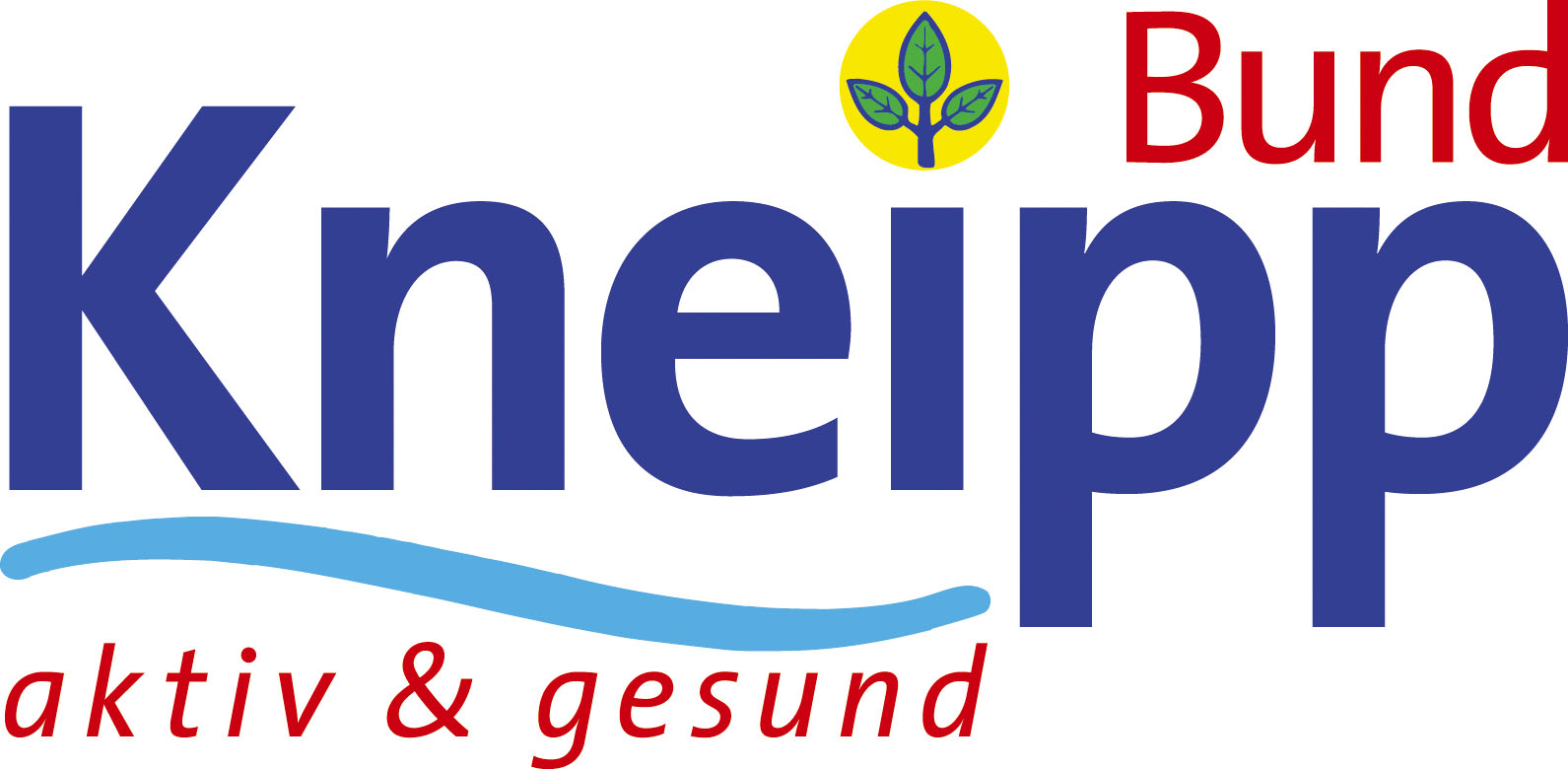 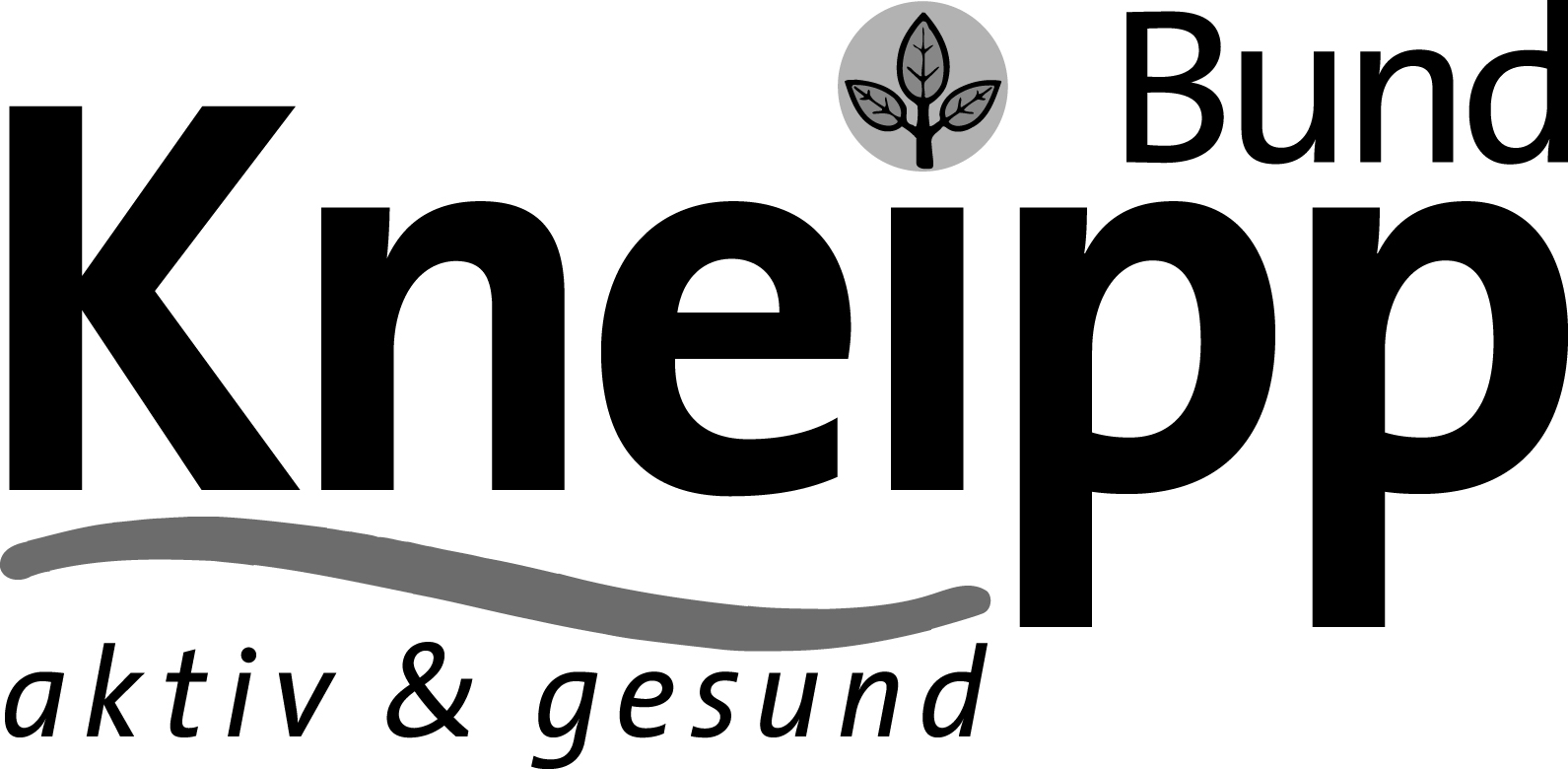 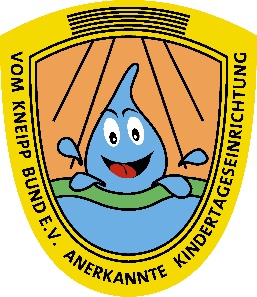 AllgemeinesDaten der Einrichtung Name der Einrichtung:	Leitung: 			Ansprechpartner/-in für 
das Kneipp-Konzept: 	Straße: 			PLZ / Ort: 			Davon anders lautende Rechnungsanschrift: Bundesland: 			Telefon: 			E-Mail: 			Internet: 			Träger der Einrichtung
(mit Anschrift): 		Mitglied im 
Kneipp-Verein / Ort: 	Größe und StrukturPädagogische Fachkräfte 
(bitte Anzahl & 
Qualifikationen angeben):		Andere Mitarbeiter/innen:		Gruppenanzahl: 			Kinderanzahl: 			Offene Gruppen 								 ja       neinIntegrationsgruppen 							 ja       neinKrippengruppen 								 ja       neinAltersstruktur			Öffnungszeiten der Einrichtung:	EinrichtungsqualitätBitte beschreiben Sie die Standardausstattung und -räume in Ihrer Einrichtung:Räumlichkeiten:Angebot und Nutzung von Sport- und Mehrfunktionsräumen		 ja       neinWeitere Raumangebote (z.B. Entspannungsraum, Atelier, Musikräume…):Eltern- und/oder Kinderbibliothek, Leseecken				 ja       neinAußengelände mit bewegungsfreundlichem Aufforderungscharakter, 
ausreichend Freifläche, gut angelegten Spiel- und Bewegungsräumen, 
Naturerlebnisräumen 								 ja       neinBeschreibung:Spiel- und Sportgeräte für Innen- und Außenaktivitäten 			 ja       neinBeschreibung:Verpflegung:Angebot eines Mittagstischs							 ja       neinEigene Küche und Herstellung						 ja       neinWenn ja, Angebot kurz beschreiben:Fremdverpflegung 								 ja       neinWenn ja, durch wen?Wenn Verpflegung angeboten wird: Ist diese vorwiegend vollwertig, 
vielseitig, möglichst naturbelassen, mit frischen Lebensmittelen?		 ja       neinWerden frische Nahrungsmittel aus der Region oder aus dem 
hauseigenen (Kräuter-)Beet verwendet?					 ja       neinBeschreibung:Orientiert sich die Ernährung an den Empfehlungen 
der Deutschen Gesellschaft für Ernährung (DGE)?				 ja       neinBieten Sie Getränke und Zwischenmahlzeiten an?				 ja       neinBeschreibung:Kneipp-Grundausstattung:Möglichkeit zur Verabreichung von Güssen 				 ja       neinWo befindet sich die Gießmöglichkeit?		 Innenbereich       AußenbereichKunststoffroste 								 ja       neinAnzahl der Fußbadewannen: 	     Anzahl der Armbadewannen: 	     Badethermometer 								 ja       neinKurzzeitmesser 								 ja       neinMöglichkeiten zum Taulaufen und Wassertreten in 
der Einrichtung oder in naher Umgebung 					 ja       neinBeschreibung: Maßnahmen zur Unfallverhüttung dort:Mit welchen (weiteren) Hilfsmitteln arbeiten Sie im Bereich Wasseranwendungen?Sauna 										 ja       neinSaunanutzung in benachbarten Einrichtungen 				 ja       neinWenn ja, welche Einrichtung ist das und wie ist die Erreichbarkeit?Barfußpfad									 ja       neinKräutergarten/-beet, Hausgarten, Duftgarten 				 ja       neinIst eine Küche für das Zubereiten von Mahlzeiten 
mit den Kindern vorhanden? 							 ja       neinNichtrauchergebot in allen Räumen und auf dem Gelände 		 ja       neinAngebotsqualitätNachweis von mindestens 50% des pädagogischen Teams am Qualifizierungslehrgang „Kneipp-Gesundheit für Kinder“Bitte geben Sie die Namen der Mitarbeiter/-innen an, die am Lehrgang teilgenommen haben, sowie jeweils Zeitraum und Ort des Lehrgangs. Teilnahmebescheinigungen in Kopie beilegen!AngebotsqualitätBeschreiben Sie detailliert die Umsetzung der fünf kneippschen Elemente im Alltag Ihrer Einrichtung. Bitte beschreiben Sie gesondert Beispiele zu allen fünf ElementenAllgemeines zur Umsetzung:Lebensordnung / Seelisches Wohlbefinden:Bewegung:Ernährung:Heilpflanzen und Kräuter:  Wasser / Natürliche Reize:Bitte erläutern Sie, falls vorhanden, weitere Angebote und Projekte, die den Alltag Ihrer Einrichtung vorwiegend prägen/ihr ein besonderes Profil verleihen und deren Umfang:Konzept und UmsetzungIst der Ansatz der Gesundheitsförderung nach Kneipp 
bereits in die Konzeption der Kita verankert?				 ja       neinWenn ja, wie ließ sich das Kneipp-Konzept integrieren?Was sind Ihre Ziele bezüglich Gesundheitsförderung?Wie haben Sie das Konzept der ganzheitlichen Gesundheitsförderung nach Kneipp eingeführt?Wie unterstützen Sie die externe Fortführung der Gesundheitsförderung, z.B. in der Familie?Wie wurden/werden Inhalte der Fortbildungen im Team weitergegeben und in welchem Zeitrahmen?Wurden Schwerpunkte gesetzt und/oder haben Sie 
Verantwortungsbereiche geschaffen?					  ja       neinWenn ja, bitte beschreiben Sie diese:Wie werden neue Kollegen/-innen in das Thema eingearbeitet?Wie dokumentieren Sie qualitätsgesichert Ihre Arbeit? Bitte Beispiele beilegen.In welcher Weise überprüfen Sie das Konzept auf Aktualität, Fortschritte, Rückschläge, Stagnation (Reflexion) und wie schreiben Sie es fort?Zusammenarbeit, Kooperationen, ÖffentlichkeitsarbeitWie dokumentieren Sie Ihre Arbeit nach außen (Öffentlichkeitsarbeit)?Welche Möglichkeiten der Mitbestimmung haben die Kinder?Beschreiben Sie die Elternarbeit an Ihrer Schule in Bezug auf das Kneipp-Konzept:Haben Sie Kooperationspartner 
(z.B. Fördervereine, Kneipp-Verein…)? 					 ja       neinWenn ja, welche und in welcher Weise werden Sie von diesen unterstützt? Anmerkungen und WünscheIch versichere, alle Angaben wahrheitsgemäß gemacht zu haben und bin mir bewusst, dass falsche Angaben zur Aberkennung des Gütesiegels führen können.Ort, DatumName und StempelAnhang	NameDatum (von – bis)